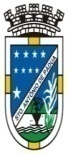 Razão Social: _____________________________________________________CNPJ: ___________________________________________________________Endereço: ________________________________________________________Telefone: ________________________ email: __________________________MODELO DE PROPOSTA COMERCIALCritério de julgamento: Valerá como objeto de disputa na proposta comercial, o valor médio de R$26,00 (vinte e seis reais) por unidade de ingresso denominado “inteira” se constitui o critério objetivo de julgamento da concorrência pública:Maior oferta em percentual sobre o valor unitário por ingresso pela outorga da concessão, sendo o percentual mínimo de 05%.A outorga será calculada sobre o valor do ingresso levando em consideração o percentual oferecido pela concessionária.Declaramos que a empresa acima identificada se propõe a executar o objeto do edital, conforme discriminado no TERMO DE REFERÊNCIA, pelos preços e condições assinalados na presente proposta e no EDITAL 034/2020 e respectivos anexos, obedecendo rigorosamente às disposições da legislação competente. Declaramos que o conteúdo da presente proposta de preço, não foi, no todo ou em parte, direta ou indiretamente, informado, discutido ou recebido de qualquer outra empresa do ramo.Outrossim, declaramos, sob as penas da lei, que os preços/valores indicados nessa proposta de preço condizem com os praticados no mercado para a execução do objeto, na forma acima apresentada. O prazo de validade desta proposta é de 60 (sessenta) dias, contados da data de sua entrega à COMISSÃO PERMANENTE DE LICITAÇÃO.Declaramos aceitar, integralmente, todos os métodos e processos de inspeção, verificação e controle a serem adotados pelo Contratante.O preço ofertado inclui todas as despesas incidentes, mão de obra, ônus e custos diretos e indiretos, inclusive os resultantes da incidência de quaisquer seguros, impostos, taxas, tributos, encargos sociais, administração, contribuições e obrigações decorrentes da legislação trabalhista, fiscal, previdenciária e comercial, contribuições parafiscais, transporte, garantia, bem como as relativas à legislação civil e demais despesas indispensáveis à perfeita execução do objeto.* Dados do representante legal para fins de apresentação da proposta e da assinatura do contrato: _______________________________Assinatura do representante legalCarimbo com CNPJITEMDESCRIÇÃOPERCENTUAL DE REPASSE001CONCESSÃO ONEROSA DE USO PARA A OPERACIONALIZAÇÃO DA EXIBIÇÃO E EXPLORAÇÃO COMERCIAL DE 1(UMA) SALA DE CINEMA E 1 (UMA) BOMBONIERE, FORMADORAS DO CENTRO DE CONVENÇÕES, SITUADA À ESTRADA PÁDUA X PIRAPETINGA, KM 02, BAIRRO GLÓRIA, SANTO ANTÔNIO DE PÁDUA/RJ, PARA A EXPLORAÇÃO COMERCIAL.a- Razão social:a- Razão social:a- Razão social:b- CNPJ:b- CNPJ:b- CNPJ:c- Número de telefone:                                                                 e-mail:c- Número de telefone:                                                                 e-mail:c- Número de telefone:                                                                 e-mail:d- Para recebimento dos créditos : Banco:                                    agência:                         c/c:       d- Para recebimento dos créditos : Banco:                                    agência:                         c/c:       d- Para recebimento dos créditos : Banco:                                    agência:                         c/c:       e- Representante legal:e- Representante legal:e- Representante legal:- Nome completo:- Nome completo:- Nome completo:- Cargo ocupacional:                                                                     CPF:- Cargo ocupacional:                                                                     CPF:- Cargo ocupacional:                                                                     CPF:- C. identidade número:                     órgão expeditor:                 data da expedição:- C. identidade número:                     órgão expeditor:                 data da expedição:- C. identidade número:                     órgão expeditor:                 data da expedição:Testemunha:Testemunha:Testemunha:Nome completo:                                                                             CPF:Nome completo:                                                                             CPF:Nome completo:                                                                             CPF:Data: ______/_____/_______Data: ______/_____/_______